Сокращенное наименование – МДОУ «Чернорицкий детский сад».Тип образовательной организации – дошкольная образовательная организация.Тип учреждения – бюджетное.Вид – детский сад.Организационно-правовая форма – учреждение. Местонахождение учреждения: - юридический адрес: 623808, Свердловская область, Ирбитский район, село Чернорицкое, улица Пролетарская, дом 39; - фактический адрес: 623808, Свердловская область, Ирбитский район,  село Чернорицкое, улица Пролетарская, дом 39.Сайт МДОУ «Чернорицкого детского сада»: http://chernoricsad.uoirbitmo.ruЭлектронная почта: natalya-rodionova-85@mail.ru.Телефон: 8(34355)3-35-50.Руководитель: заведующий Родионова Наталья Владимировна.Учредитель: учредителем и собственником имущества учреждения является Ирбитское муниципальное образование. Осуществление полномочий учредителя делегировано Управлению образования Ирбитского муниципального образования.Лицензия на право ведения образовательной деятельности: № 19596 от 25.01.2018г., серия 66Л01 № 0006312, срок действия – бессрочно. Режим работы учреждения:Детский сад работает с 9 часовым пребыванием воспитанников с 7.30 до 16.30.График работы учреждения:Понедельник – пятница. Выходные: суббота, воскресенье и нерабочие праздничные дни, в соответствии с Трудовым кодексом РФ, нормативно-правовыми актами Правительства Российской Федерации.Дошкольное учреждение осуществляет свою деятельность в соответствии c Законом РФ «Об образовании» от 29.12.2012 г, № 273-ФЗ,  Порядком организации и осуществления образовательной деятельности по основным общеобразовательным программам - образовательным программам дошкольного образования, утвержденным  приказом Министерства образования и науки РФ от 30.08.2013г. № 1014,   Санитарно-эпидемиологическими правилами и нормативами СанПиН 2.4.1.3049-13, Уставом МДОУ «Чернорицкого детского сада» от 15.11.2017г., Федеральным законом «Об основных гарантиях прав ребёнка Российской Федерации», Конвенцией ООН о правах ребёнка.Муниципальное дошкольное образовательное учреждение «Чернорицкий детский сад» функционирует с 1990 года. Здание типовое, 1х этажное, расположено в одном здании с филиалом МОУ «Килачевская СОШ» «Чернорицкая НОШ», в 40 км от г. Ирбита.Прием в МДОУ  «Чернорицкий детский сад» (далее МДОУ) осуществляется в соответствии с  Правилами приема в МДОУ «Чернорицкий детский сад» на обучение по образовательным программам дошкольного образования.Перевод и отчисление воспитанников осуществляется на основании Порядка  перевода, отчисления и восстановления воспитанников в МДОУ «Чернорицком  детском саду».Отношения между родителями воспитанников и законными представителями строятся на договорной основе.Отношения с социальными учреждениями Дошкольное образовательное учреждение поддерживает прочные отношения с социальными учреждениями:Чернорицкая сельская библиотекаФилиалом МОУ Килачевская СОШ «Чернорицкая НОШ»Чернорицкий сельский дом культуры.2. Сведения о воспитанниках учрежденияМДОУ «Чернорицкий детский сад» укомплектован детьми на 100%, что соответствует нормативам наполняемости групп. Детский сад посещают 29 воспитанников в возрасте от 1,5 до 7 лет. В детском саду функционирует  2 разновозрастные группы дошкольного возраста общеразвивающей направленности: разновозрастная группа младшего дошкольного возраста (от 1,6 до 4 лет) – 10 воспитанников, разновозрастная группа старшего дошкольного возраста (от 4 до 7 лет) – 19 воспитанников.Соотношение «педагогический работник/воспитанник» в дошкольной образовательной организации имеет оптимальный уровень: 1/11,6.3. Сведения о родительском сообществеВзаимодействие с родителями коллектив МДОУ строит на принципе сотрудничества. При этом решаются приоритетные задачи:  повышение педагогической культуры родителей;  приобщение родителей к участию в жизни детского сада;  изучение семьи и установление контактов с ее членами для согласования воспитательных воздействий на ребенка;Оптимизация детско-взрослых отношений. Для решения этих задач используются различные формы работы:  групповые родительские собрания, консультации; проведение совместных мероприятий с детьми и родителями; анкетирование;  наглядная информация; выставки совместных работ;  посещение открытых мероприятий; заключение договоров с родителями вновь поступивших детей; сайт ДОУ.Социальный статус семей воспитанников:4. Система и структура управления образовательным учреждением     Управление МДОУ «Чернорицким детским садом» осуществляется в соответствии с Уставом МДОУ   и законодательством РФ, на основе сочетания принципов единоначалия и коллегиальности.   В детском саду реализуется возможность участия в управлении учреждением всех участников образовательного процесса. Единоличным исполнительным органом учреждения является заведующий, к компетенции которого относится осуществление текущего руководства.Органами коллегиального управления учреждением являются:- Общее собрание работников Учреждения;- Совет Учреждения;- Педагогический совет.Для обеспечения деятельности органов управления разработаны и изданы локальные акты:Положение об Общем собрании работников Учреждения;Положение о Совете Учреждения;Положение о Педагогическом совете;Положение о Совете родителей;В детском саду функционирует Первичная профсоюзная организация.  Общее собрание работников Учреждения является постоянно действующим органом коллегиального управления. В состав Общего собрания входят все сотрудники, для которых учреждение является основным местом работы. В периоды между Общими собраниями интересы трудового коллектива представляет Профсоюзный комитет.   Коллегиальным органом, реализующим принцип государственно-общественного управления Учреждением, является Совет Учреждения. Совет состоит из избираемых членов, представляющих интересы:- родителей (законных представителей) обучающихся;- работников Учреждения.В состав Совета также входит заведующий Учреждением.Педагогический совет Учреждения является постоянно действующим органом коллегиального управления, осуществляющим общее руководство образовательным и воспитательным процессом. В Педагогический совет входят заведующий и все педагогические работники учреждения.   Отношения МДОУ  с родителями (законными представителями) воспитанников регулируются в порядке, установленном Законом РФ «Об образовании» и Уставом. В целях учета мнения родителей (законных представителей) несовершеннолетних обучающихся и педагогических работников по вопросам управления учреждением и при принятии учреждением локальных нормативных актов, затрагивающих их права и законные интересы, создается Совет родителей (законных представителей).Управленческая деятельность строится на основе систематического анализа:финансово-хозяйственной деятельности учреждения;кадрового потенциала;методической оснащённости;реализации основных направлений деятельности, педагогических и мотивационных условий.Нормативно-правовое обеспечение управления ДОУ: Управление муниципальным дошкольным образовательным учреждением осуществляется в соответствии: * Конвенцией ООН о правах ребѐнка* Приказом Министерства образования и науки РФ от 17 октября 2013 г. N 1155 «Об утверждении федерального государственного образовательного стандарта дошкольного образования»; * Постановление Главного государственного санитарного врача РФ от 15 мая 2013 г. N 26 «Об утверждении СанПиН 2.4.1.3049-13 «Санитарно- эпидемиологические требования к устройству, содержанию и организации режима работы дошкольных образовательных организаций»; * Организация питания детей дошкольного и школьного возраста в организованных коллективах. Методические рекомендации МР 2.4.5.0107—15. * Приказ Министерства здравоохранения и социального развития РФ от 26 августа 2010 г. N 761н «Об утверждении Единого квалификационного справочника должностей руководителей, специалистов и служащих, раздел «Квалификационные характеристики должностей работников образования»* Постановление Правительства РФ от 8 августа 2013 г. N 678 «Об утверждении номенклатуры должностей педагогических работников организаций, осуществляющих образовательную деятельность, должностей руководителей образовательных организаций»* Постановление Правительства Свердловской области от 25 июня 2010 г. N 973-ПП «О введении новой системы оплаты труда работников государственных организаций Свердловской области, подведомственных Министерству общего и профессионального образования Свердловской области» * Приказ Министерства образования и науки РФ от 30 августа 2013 г. N 1014 «Об утверждении Порядка организации и осуществления образовательной деятельности по основным общеобразовательным программам – образовательным программам дошкольного образования»* Приказ Министерства образования и науки РФ от 15 января 2014 г. N 14 «Об утверждении показателей мониторинга системы образования»;* Приказ Министерства труда и социальной защиты РФ от 18 октября 2013 г. N 544н «Об утверждении профессионального стандарта «Педагог (педагогическая деятельность в сфере дошкольного, начального общего, основного общего, среднего общего образования) (воспитатель, учитель)»;* Приказ Министерства образования и науки РФ от 10 декабря 2013 г. N 1324 «Об утверждении показателей деятельности образовательной организации, подлежащей самообследованию»; * Постановление Правительства РФ от 5 августа 2013 г. N 662 «Об осуществлении мониторинга системы образования»; * иными нормативно-правовыми актами РФ и субъектов РФ.Учредительным документом Уставом МДОУ «Чернорицкого детского сада». А также следующими локальными документами:* Договором об образовании по образовательным программам дошкольного образования МДОУ «Чернорицкий детский сад».* Трудовыми договорами между администрацией и работниками.* Коллективным договором.* Штатным расписанием.* Приказами заведующего ДОУ* Должностными инструкциями, определяющими обязанности работников ДОУ.* Правилами внутреннего трудового распорядка.* Инструкциями по организации охраны жизни и здоровья детей в ДОУ и т.д.Вывод:  в ДОУ реализуется возможность участия в управлении детским садом всех участников образовательного процесса, функционирует первичная профсоюзная организация. Заведующий детским садом занимает место координатора стратегических направлений. В дошкольном учреждении создан банк данных управленческой и методической работы.Организация учебного процесса, оценка образовательной деятельности, содержания и качества подготовки воспитанников.Организация учебного процесса регламентирована учредительным документом Уставом МДОУ «Чернорицкого детского сада».Образовательный процесс МДОУ «Чернорицкого детского сада» осуществляется в соответствии с Основной общеобразовательной программой - образовательной программой дошкольного образования МДОУ «Чернорицкого детского сада» на 2016-2020гг. (далее Программа), разработана педагогическим коллективом, в соответствии с федеральным государственным образовательным стандартом дошкольного образования утверждённого Приказом Министерства образования и науки Российской Федерации от17 октября 2013г. № 1155 и  с учетом  «Примерной основной образовательной программы дошкольного образования», одобренной решением федерального учебно-методического объединения по общему образованию от 20 мая 2015г. № 2/15I:•        в I части  с использованием комплексной  образовательной программы дошкольного образования «От рождения до школы» под редакцией Н.Е.Вераксы, Т.С.Комаровой, М.А.Васильевой (издание 4-е, переработанное Мозаика-синтез Москва, 2016г).•        во II части, формируемой участниками образовательных отношений, с использованием образовательной программы «Мы живём на Урале» авт. О.В.Толстикова, О.В. Савельева (Екатеринбург: ГАОУ ДПО СО «ИРО». – 2013г. –102с).Программа является документом, реализующим принципы Федерального государственного образовательного стандарта дошкольного образования (далее ФГОС ДО).Целью Программы является проектирование социальных ситуаций развития ребенка и развивающей предметно-пространственной среды, обеспечивающих позитивную социализацию, мотивацию и поддержку индивидуальности детей через общение, игру, познавательно-исследовательскую деятельность и другие формы активности.Программа составлена в соответствии с образовательными областями: «Физическое развитие», «Социально-коммуникативное развитие», «Познавательное развитие», «Художественно-эстетическое развитие»,  «Речевое развитие». Реализация каждого направления предполагает решение специфических задач во всех видах детской деятельности, имеющих место в режиме дня дошкольного учреждения: режимные моменты, игровая деятельность; специально организованные традиционные и интегрированные занятия; индивидуальная и подгрупповая работа; самостоятельная деятельность; опыты и экспериментирование.      Учебный  план МДОУ был разработан в соответствие с ФГОС ДО. В структуре учебного плана отражена реализация обязательной части ООП-ОП ДО МДОУ «Чернорицкого детского сада» и части, формируемой участниками образовательных отношений. Задачи образовательных областей реализуются в процессе непрерывной образовательной деятельности, а также в ходе режимных моментов, совместной и самостоятельной деятельности детей ежедневно в различных видах детской деятельности (общении, игре, познавательно-исследовательской, двигательной, продуктивной деятельности).Образовательная деятельность осуществляется в первую и вторую половину дня. Продолжительность непрерывной образовательной деятельности, ее максимально допустимый объем соответствует требованиям СанПиН 2.4.1.3049 – 13. В середине непрерывной образовательной деятельности проводится физкультурная минутка. Перерывы между периодами непрерывной образовательной деятельности – не менее 10 минут. Образовательная деятельность, требующая повышенной познавательной активности и умственного напряжения детей, организуется в первую половину дня. Для профилактики утомления детей образовательная деятельность сочетается с занятиями по физическому развитию и музыкальной деятельности. Построение образовательного процесса в МДОУ основывается на адекватных возрасту формах работы с детьми.Максимально допустимый объем недельной образовательной нагрузки для детей раннего возраста от 1,5 лет до 3 лет и для детей дошкольного возраста осуществляется в соответствии с санитарно-эпидемиологическими требованиями к устройству, содержанию и организации режима работы дошкольных образовательных организаций.Продолжительность непрерывной образовательной деятельности для детей:от 1,5 до 3-х лет - не более 10 минут;от 3-х до 4-х лет - не более 15 минут;от 4-х до 5 лет - не более 20 минут;от 5 до 6 лет - не более 25 минут;от 6 до 7 лет - не более 30 минут.Максимально допустимый объем образовательной нагрузки в первой половине дня в младшей и средней группах не превышает 30 и 40 минут соответственно, а в старшей и подготовительной - 45 минут и 1,5 часа соответственно. Перерывы между периодами непрерывной образовательной деятельности – не менее 10 минут.Учебный план определяет точное количество занятий, предусмотренных на усвоение детьми каждого программного раздела, нормирует нагрузки по времени и по содержанию деятельности детей. Учебный план МДОУ позволяет наглядно представить структурирование образовательного процесса в детском саду.Выбор форм работы осуществляется педагогом самостоятельно и зависит от актуальных потребностей детей, опыта и творческого подхода педагога. В работе с детьми младшего дошкольного возраста используются преимущественно игровые, сюжетные и интегрированные формы образовательной деятельности. Обучение происходит опосредованно, в процессе увлекательной для малышей деятельности. Положительное влияние на качество образовательного процесса оказывают:интеграция всех видов детской деятельности;комплексно-тематический принцип планирования деятельности детей с постановкой триединой цели, включающей образовательные, воспитательные и развивающие задачи;учет индивидуальных особенностей детейтесное сотрудничество в работе всех специалистов ДОУ;взаимосвязь образовательной и нерегламентированной деятельности;тесное взаимодействие с родителями.Организация учебного процесса строится с учетом требований ФГОС ДО и СанПиН 2.4.1.3049–13. Характерными особенностями являются использование разнообразных форм организации образовательного процесса, создание условий для индивидуальной работы с детьми. Показатели усвоения детьми ООП - ОП ДО в 2018-2019 учебном годуСоциально–коммуникативное развитие.В области социально-коммуникативного развития ребенка основными задачами образовательной деятельности являются: – развитие положительного отношения ребенка к себе и другим людям;– развитие коммуникативной и социальной компетентности, в том числе информационно-социальной компетентности;– развитие игровой деятельности;– развитие компетентности в виртуальном поиске.Вывод: В начале года преобладал средний и высокий уровень освоения программы, к концу года преобладает высокий уровень программы. Познавательное  развитие.В области познавательного развития ребенка основными задачами образовательной деятельности являются:развитие любознательности, познавательной активности, познавательных способностей детей;развитие представлений в разных сферах знаний об окружающей действительности, в том числе о виртуальной среде, о возможностях и рисках Интернета.Вывод: Дети справились с поставленными задачами. Активно участвовали в разных видах познавательной деятельности: по собственной инициативе наблюдали и экспериментировали, рассуждали и обозначали проблемы, проявляют сообразительность в процессе их решения. Так же большинство детей умеют сравнивать предметы, устанавливать их сходство и различие, они без затруднений различают цвета: красный, оранжевый, желтый, зеленый, голубой, синий, фиолетовый и белый, серый и черный. Уделять большее внимание формированию целостной картины мира, элементарных математических представлений, развитию конструктивных навыков, а так же использовать в своей работе, деятельность, экспериментирование, которые способствуют формированию у детей познавательного интереса, развивает наблюдательность, мыслительную деятельность. Уметь решать проблемные задачи. К концу года преобладает высокий уровень.Речевое развитиеВ области речевого развития ребенка основными задачами образовательной деятельности является:формирование основы речевой и языковой культуры, совершенствования разных сторон речи ребенка;приобщение детей к культуре чтения художественной литературы.Вывод: Дети имеют богатый словарный запас, пользуются обобщающими словами и понятиями, самостоятельно пересказывают небольшие рассказы и сказки. Но  дети, которые показали низкий уровень знаний,  затрудняются в использовании не только творческого воображения и связной речи, но и в образности речи. Необходимо продолжать уделять серьезное внимание развитию речи и коммуникативным навыкам детей через индивидуальную работу, организованную деятельность. К концу года преобладает средний и высокий уровни развития.Художественно-эстетическое развитиеВ области художественно-эстетического развития ребенка основными задачами образовательной деятельности являются:развитие у детей интереса к эстетической стороне действительности, ознакомления с разными видами и жанрами искусства (словесного, музыкального, изобразительного), в том числе народного творчества;развитие способности к восприятию музыки, художественной литературы, фольклора; приобщение к разным видам художественно-эстетической деятельности, развития потребности в творческом самовыражении, инициативности и самостоятельности в воплощении художественного замысла.Вывод: дети стали больше интереса проявлять к творчеству, более внимательно и осознанно всматриваться в окружающий мир, находить разные оттенки, приобрели опыт эстетического восприятия. Научились создавать новое, оригинальное, проявлять творчество, фантазию, реализовывать свой замысел. Значительной чертой у детей стала уверенность в себе, робкие преодолевают боязнь чистого листа бумаги, начали чувствовать себя маленькими художниками. Физическое развитиеВ области физического развития ребенка основными задачами образовательной деятельности являются:становление у детей ценностей здорового образа жизни;развитие представлений о своем теле и своих физических возможностях;приобретение двигательного опыта и совершенствования двигательной активности;формирование начальных представлений о некоторых видах спорта, овладения подвижными играми с правилами.Вывод: Данные мониторинга показали, что  дети  освоили образовательную область «Физическая культура» и овладели необходимыми знаниями, умениями и навыками.Воспитанники научились принимать правильное исходное положение при метании, отбивать мяч о землю, ловить мяч двумя руками, умеют строиться в колонну по одному, парами, в круг, шеренгу. На основании Федерального государственного образовательного стандарта дошкольного образования, утвержденного Приказом Министерства образования и науки Российской Федерации от 17.10.2013 № 1155, в целях оценки эффективности педагогических действий и лежащей в основе их дальнейшего планирования проводилась оценка индивидуального развития детей. Результаты педагогического анализа показывают преобладание детей с высоким и средним уровнями развития, что говорит об эффективности педагогического процесса в МДОУ «Чернорицком детском саду».  в целом Освоение ООП-ОП ДО: Высокий – 65%         Средний – 35%             Низкий -0%    Результатом осуществления воспитательно-образовательного процесса явилась качественная подготовка детей к обучению  в школе. Готовность дошкольника к обучению в школе характеризует достигнутый уровень психологического развития накануне поступления в школу.Хорошие результаты достигнуты благодаря использованию в работе методов, способствующих развитию самостоятельности, познавательных интересов детей, созданию проблемно-поисковых ситуаций и обогащению предметно-развивающей среды.   Анализ выполнения требований к содержанию и методам воспитания и обучения, а также анализ усвоения детьми программного материала показывают стабильность и позитивную динамику по всем направлениям развития. Положительное влияние на этот процесс оказывает тесное сотрудничество воспитателей, администрации детского сада и родителей, а также использование приемов развивающего обучения и индивидуального подхода к каждому ребенку. Знания и навыки, полученные детьми в ходе непосредственно образовательной деятельности, необходимо систематически закреплять и продолжать применять в разнообразных видах детской деятельности. Особое внимание следует уделить использованию многообразных традиционных и нетрадиционных методов работы, способствующие всестороннему  развитию детей.  Основная общеобразовательная программа дошкольного образования ДОУ реализуется в полном объеме. Уровень  готовности ребёнка к школе в 2018-2019 учебном годуВ МДОУ в 2018-2019 учебном году 8 выпускников. По данным опроса родителей выпускников, в филиал МОУ Килачевской СОШ «Чернорицкая НОШ» поступило 9 детей (8 детей посещали МДОУ «Чернорицкий детский сад»,2 ребенка не посещали – из них 1 ребенок прибыл с другой территории).Все выпускники прошли диагностическое обследование, в ходе которого получены следующие результаты: с высоким уровнем готовности к школьному обучению – 65 % выпускников, со средним – 35%; низким уровнем -0%. 	Результаты педагогического анализа показывают преобладание детей с высоким и средним уровнями развития и отсутствия детей с низким уровнем развития, что говорит об эффективности педагогического процесса в МДОУ «Чернорицком детском саду».    Результатом осуществления воспитательно-образовательного процесса явилась качественная подготовка детей к обучению  в школе. Готовность дошкольника к обучению в школе характеризует достигнутый уровень психологического развития накануне поступления в школу.Хорошие результаты достигнуты благодаря использованию в работе методов, способствующих развитию самостоятельности, познавательных интересов детей, созданию проблемно-поисковых ситуаций и обогащению предметно-развивающей среды.   Оценка организации образовательного процесса.Цель  образовательного процесса в МДОУ: создание благоприятных условий для  полноценного проживания ребенком дошкольного детства, формирование основ базовой культуры личности, всестороннее развитие психических и физических качеств в соответствии с возрастными и индивидуальными особенностями, подготовка к жизни в современном обществе, к обучению в школе, обеспечение безопасности жизнедеятельности дошкольника. Основными задачами образовательного процесса в МДОУ являются:Охрана жизни и укрепление физического и психического здоровья детей;Обеспечение познавательно-речевого, социально-личностного, художественно-эстетического и физического развития детей;Создание условий для профессионально-творческого роста педагогов в дошкольном образовательном учреждении и проявления социальной активности педагогов. Организация образовательного процесса в ДОУ регламентируется Уставом ДОУ, образовательными программами,  годовым планом, учебным планом, календарным учебным  графиком, расписанием НОД (составляется на основании программы и в строгом соответствии с СанПиН),  рабочими программами педагогов, планами воспитательно-образовательной работы.       Годовой план соответствует целям и задачам ДОУ, составляется с учѐтом анализа воспитательно-образовательной работы за прошедший год. Вывод: В ДОУ создана система организации образовательного процесса в соответствии с современными требованиями, обеспечивающая создание условий развития ребенка, открывающих возможности для его позитивной социализации, его личностного развития, развития инициативы и творческих способностей на основе сотрудничества со взрослыми и сверстниками и соответствующим возрасту видам деятельности; на создание развивающей образовательной среды, которая представляет собой систему условий социализации и индивидуализации детей.Организация питания Большое внимание уделяется питанию детей. В ДОУ осуществляется трехразовое питание. Питание детей организовано в соответствии с нормативными документами: • Санитарно-эпидемиологическими правилами и нормативами требованиям ; «Гигиенические требования к качеству и безопасности продовольственного сырья и пищевых продуктов»;• Организация питания детей дошкольного и школьного возраста в организованных коллективах. Методические рекомендации МР 2.4.5.0107—15.• Приказом «Об организации питания в ДОУ»;• Документами по организации питания, разработанными в ДОУ;• Муниципальными контрактами, договорами на поставку продуктов питания. Питание ребенка складывается из утвержденного 10-дневного меню, в котором произведен расчет по возрастам: белки, жиры, углеводы, энергетическая ценность, минеральные вещества, витамины. Имеются технологические карты, в которых произведена вся раскладка блюд, а также описана технология приготовления. Ежедневно проводится витаминизация пищи. Ежедневно проводится контроль над питанием: отбор суточных проб, контроль за нормой порции ребенка, ежедневный осмотр персонала на гнойничковые инфекции и состояние здоровья.На продукты питания заключены договора с поставщиками:- СПК «Килачевский»;- ИП Черкасский В.В.;- ООО «Алапаевский молочный комбинат»;- ООО «Ирбитский хлебозавод».Оценка материально-технического оснащения. В МДОУ «Чернорицком детском саду» созданы все условия   для полноценного развития детей. Работа всего персонала направлена на создание комфорта, уюта, положительного эмоционального климата воспитанников.Здание обеспечено всеми видами инженерных коммуникаций: водоснабжением, отоплением, канализацией.Состояние материально-технической базы ДОУ в удовлетворительном состоянии. На усовершенствование условий на новый учебный год из местного бюджета было выделено 631 913,15 рублей, которые мы использовали на  капитальный ремонт здания, а именно:- капитальный ремонт окон в пищеблоке – 37 150,00 рублей;- текущий ремонт ограждения – 332 915,00 рублей;- проектно-сметная документация на капитальный ремонт крыши – 180 000,00 рублей;- госэкспертиза – 12 000,00 рублей.Так же произведены текущие приобретения для обеспечения деятельности ДОУ:- приобретение раковин в пищеблок – 5 806,11 рублей;- конфорки для электроплиты – 10 200,00 рублей;- охрана объекта Ирбитским ОВО – 26 834,04 рублей.Прочие хозяйственные товары: 27 008, 00 рублей.Из областного бюджета выделено 31 790,00 рублей на приобретение учебных пособий (приобретен телевизор BBK, приобретение учебно-наглядных пособий «Развивающие игры Воскобовича В.В.).По периметру детского сада стоит забор из железной сетки, что не позволяет проникать посторонним лицам на участки учреждения. В детском саду функционируютУчебно-методическое обеспечение соответствует ООП-ОП ДО МДОУ. За 2018-2019 учебный год пополнилось количество наглядных пособий: приобретены дидактические наглядные материалы.  Материально-технические и медико-социальные условия в ДОУ обеспечивают средний уровень: Чернорицкий ФаП осуществляет лечебно-профилактическая помощь детям, даются рекомендации родителям по укреплению здоровья детей и предупреждению вирусных, инфекционных заболеваний, проводится совместную работу с педагогическим коллективом по реабилитации детей в условиях детского сада.Проводятся профилактические мероприятия:Медсестрой  ДОУ:	осмотр детей во время утреннего приема;антропометрические замеры анализ заболеваемости 1 раз в месяц, 1 раз в квартал, 1 раз в год;ежемесячное подведение итогов посещаемости детей;лечебно-профилактические мероприятия: физическое развитие воспитанников: на 80% обеспеченность спортивным инвентарем для физкультурных занятий; оборудование центров двигательной активности в группах; мягкие спортивно-игровые комплексы.обеспеченность учебно-наглядными пособиями - 82 %;эстетическое развитие воспитанников:- музыкальный центр; магнитофон; комплект музыкальных инструментов; костюмы для театрализованной деятельности.методический кабинет оснащён:- техническими средствами: ноутбуком, принтером; учебно-методическим комплексом.Для продуктивной и творческой деятельности детей и сотрудников ДОУ в образовательно-воспитательном процессе задействовано ТСО: - 2 телевизора;- 1 музыкальный центр;- 1 ноутбук;- 1 принтер;- МФУ (принтер-сканер-ксерокс);- Мультимедийный проектор;- экран к проектору;- DVD-проигрыватель – 2 шт.     Материально-техническое обеспечение развивающей предметно-пространственной среды в группах.В соответствии с ФГОС к условиям реализации ООП – ОП ДО в каждой возрастной группе МДОУ созданы условия для самостоятельного, активного и целенаправленного действия детей во всех видах деятельности: игровой, двигательной, изобразительной, театрализованной, конструктивной, познавательной и т.д. Они содержат разнообразные материалы для развивающих игр и занятий. Организация и расположение предметов развивающей среды отвечает возрастным особенностям и потребностям детей. Расположение мебели, игрового и другого оборудования отвечают требованиям техники безопасности, санитарно-гигиеническим нормам, физиологии детей, что позволяет воспитанникам свободно перемещаться. В МДОУ по возможности создаются все условия для охраны и укрепления здоровья детей, для их полноценного физического развития. В каждой возрастной группе имеется инвентарь и оборудование для физической активности детей. Есть приспособления для закаливания и самомассажа детей: массажеры, ребристые дорожки, пуговичные коврики и пр. Организация развивающей среды в различных возрастных группах имеют свои отличительные признаки.В целях художественно-эстетического развития в группах оборудованы уголки творчества, в которых находятся столы, мольберты, имеются различные виды бумаги, несколько видов карандашей, пластилин, ножницы, трафареты, печати, шаблоны, краски, гуашь, восковые мелки, фломастеры, кисти 3-х величин и разной жесткости, образцы народно-прикладного и декоративного творчества, природно-бросовый материал для создания коллажей, наглядный материал по ознакомлению с жанрами живописи, скульптурой и т.д. Магнитофоны для прослушивания музыкальных произведений, детские музыкальные инструменты для музыкальной импровизации, самодельные шумовые инструменты. Детские работы используются для оформления интерьера.По конструированию в группах оборудованы уголки, где собраны различные виды конструкторов, в зависимости от возрастных возможностей детей: пластмассовые, деревянные, металлические, пазлы. Все они различаются по материалам и по видам сборки. В группах также имеются материалы для исследовательской и экспериментальной деятельности: лупы, магниты, различные материалы.В разновозрастную группу старшего дошкольного возраста приобретен развивающий набор – коврограф «Ларчик», конструктор. Прозрачный квадрат (4 цвета), игрушка-персонаж - комплект «Гномы» (цвета радуги, 7 шт.), игра на развитие интеллектуальных способностей - математические корзинки 10. В разновозрастную группу младшего дошкольного возраста приобретено развивающее пособие – «Малая развивающая среда «Фиолетовый лес» по В.В. Воскобовичу.Вывод: В дошкольном учреждении имеются необходимые условия для интеллектуально-творческого и физического развития воспитанников, через создание развивающей предметно-пространственной среды детского сада.Вместе с вышеизложенным, необходимо изыскать ресурсы на приобретение методических материалов, обеспечивающих реализацию задач по основным областям, что объясняется недостаточным финансированием. 1. Требуется доукомплектовать группы игровым оборудованием для конструирования (крупный строительный материал, конструкторы разных видов), лего-конструкторы.2. Необходимо пополнить образовательное пространство групп трансформируемым игровым оборудованием. 3. Приобретение физкультурного оборудования, оборудования для экспериментальной и исследовательской деятельности.Проблемой остается:- ремонт отмостки вокруг здания;- ремонт вентиляции;- замена окон.Капитальный ремонт крыши планируется осенью в 2019 году.Необходимо заложить средства на новый учебный год.9.  Оценка учебно-методического  и библиотечно-информационного обеспеченияВ методическом кабинете имеется педагогическая и детская литература, наглядные пособия, демонстрационный и раздаточный материал, но требует пополнения и обновления. Результаты работы по данному направлению  2018-2019 уч.г. 1. Пополнена  медиатека ДОУ. 2. Применяется  коммуникационно-информационные технологии (КИТ)  в административной и учебно-методической    работе МДОУ. 3. Обновление и обслуживание баз данных (БД): 4. В ДОУ создана и постоянно пополняется электронная картотека методического кабинета. Осуществляется работа с  сайтом  МДОУ,  размещение информации на сайтах Е-услуги, СУФД, КАИС ИРО, bus.gof.ru., goszakupki.ru и др. Создан  сайт  ДОУ, на котором размещение информация согласно законодательству РФ. Есть доступ к Интернет - сети для всех сотрудников (Wi-Fi). Осуществляется информационно-техническая поддержка и сопровождение мероприятий  МДОУ.  Наряду с положительными моментами, определены следующие проблемы в методической работе, требующих решения в новом учебном году:- пополнение учебно-методическим обеспечением кабинет и приведение его в соответствие с нормами методического кабинета.- педагоги не занимаются распространением опыта работы педагогов на методических объединениях и на сайте ДОУ.Запланировать проведения контроля по стимулированию воспитателей по размещению на сайте ДОУ опыта работы и методических объединениях.10. Кадровое обеспечениеВ МДОУ в полном объёме укомплектовано квалификационными кадрами, педагогическими работниками. Обновление содержания образования зависит от образовательного уровня и профессионального мастерства педагогических кадров.Педагогический коллектив состоит из:Заведующий – 1чел.;Воспитатели – 3 чел.Количество педагогов – 3, из которых:1) по уровню образования:с высшим профессиональным образованием – 1 человек (34%),со средним профессиональным образованием – 1 человек (66%).2) по стажу педагогической работы:- до 5 лет - 34 %;  от 5 до 15 лет - 0%, от 15 до 20 лет – 0%, от 20 до 30 лет – 66%.- процент  педагогических работников в возрасте до 30 лет - 34%; в возрасте от 55 лет 0 %. Одна из управленческих задач учреждения – повышение профессионального мастерства педагогических кадров, которая решается через аттестацию педагогического персонала. Аттестация педагогических кадров — очень важная процедура в оценке профессионализма и качества работы. С помощью аттестации в конечном итоге обеспечивается формирование высокопрофессионального кадрового состава учреждения, что влечет за собой повышение качества образования.По состоянию на август 2019 года аттестация педагогических кадров ДОУ представлена следующим образом:педагогов с высшей квалификационной категорией – 0 %,с первой квалификационной категорией – 1 человека (34%),соответствие занимаемой должности – 2 человека (66%)не аттестованных – нет.Курсовая подготовка педагогов в 2018 – 2019 учебном годуСоотношение “педагогический работник/воспитанник в дошкольной образовательной организации, составляет 1/10Таким образом, в МДОУ «Чернорицком детском саду» с воспитанниками работает квалифицированный педагогический коллектив, который характеризуется, достаточным профессионализмом и готовностью к профессиональному саморазвитию.В перспективе необходимо:активизировать педагогический поиск в развитии творческих способностей у детей;мотивировать педагогов на повышение квалификационной категории.11. Результаты деятельности ДОУ.      В детском саду большое внимание уделяется охране и укреплению здоровья детей дошкольного возраста. В течение года в ДОУ – гибкий режим дня, ежедневная утренняя гимнастика под музыкальное сопровождение, физкультурные занятия в группе и на улице, спортивные досуги и развлечения, дыхательная гимнастика, режим проветривания, гигиенические процедуры,  контролируется санитарное состояние спален и групповых комнат. Во время карантина проводятся противоэпидемические мероприятия, соблюдается хлорный режим.  Постоянно проводится  витаминизация третьего блюда.   Медперсонал детского сада работает в тесном контакте с педагогическим коллективом и родителями воспитанников и др. В детском саду проводится  оценка состояния здоровья детей на основании текущих наблюдений и по итогам профилактических осмотров. Медицинское обслуживание воспитанников в учреждении обеспечивают органы здравоохранения: ГБУЗ СО «Ирбитская ЦГБ»  и Чернорицкий фельдшерско-акушерский пункт на основе договора № 24 от 09.01.2019г.               Распределение детей по группам здоровьяПоявилась 3 группа здоровья потому что детский сад посещает ребенок-инвалид, первая группа здоровья имеет больший процент, чем вторая группа здоровья.Диаграмма «Посещаемость детей в ДОУ в течение учебного года»В результате мониторинга посещаемости выявлены наиболее проблемные периоды. Наиболее проблемные периоды в плане посещаемости детьми ДОУ остаются период адаптации (июль), период эпидемии по гриппу и ОРВИ (январь, февраль), период окончания отопительного сезона (май). Средний показатель пропущенных дней при посещении дошкольной образовательной организации по болезни на одного воспитанника составил 4,71 дней (за 2018 год).Заболеваемость детей детского сада с 2013 по 2017гг.   В целом по учреждению немного повысился уровень заболеваемости по ОРВИ, бронхиту. По сравнению с прошлым учебным годом количество случаев заболевании увеличилось и количество дней пропущенных на одного ребенка по болезни увеличилось на 1,54, хотя проводится круглогодичное соблюдение правил проветривания и кварцевания, генеральных уборок, проводится тщательный утренний фильтр, вакцинация детей.Также результатом деятельности учреждения является результативное участие воспитанников, педагогов и образовательного учреждения в конкурсах различного уровня.Результаты участия воспитанников: ВСЕРОССИЙСКИЕ:Всероссийский творческий конкурс «В защитниках Отечества – надежность, гордость, сила!» (Иванова А. диплом 1 степени, Петухова А. диплом 2 степени);МЕЖДУНАРОДНЫЕ:международный конкурс для детей и молодежи «23 февраля – День защитников Отечества!» (1 человек);МУНИЦИПАЛЬНЫЕ:муниципальный творческий конкурс «Символ года-2019» (участвовали 6 человек);муниципальный конкурс – акция «Экологическая мозаика» (участвовали 2 человека);районный фотоконкурс «Экология души» (1 человек);конкурс Ирбитского муниципального образования поделок из мусора «Чистая планета в наших руках» (2 участника);муниципальный конкурс агитационных плакатов «Эко-елка» «Жизнь зеленой красавице» (1 участник);районный творческий конкурс «Елочная игрушка» «Символ года – 2019» (6 участников);районный конкурс рисунков «Человек и космос», посвященный Дню Космонавтики и 85-й годовщине со Дня Рождения летчика-космонавта Ю.А. Гагарина (4 участника);районный творческий конкурс рисунков «Шумят леса тенистые» (3 участника).муниципальный творческий конкурс «Символ года – 2019» (Швайгерт Е. 3 место, Дорохина М. 3 место, Щитова В. 3 место, Карфидова В. 3 место)Участие дошкольной образовательной организации в конкурсах, выставках и т.д.«День пожилого человека» «Юбилей СПК «Килачевский» (поздравление воспитанников)«Проводы зимы»«Бессмертный полк»«Выпускной бал»«Белый шар»«Лазерное шоу»«Мобильный планетарий» (2 раза)Беседа с инспектром ПДН на тему «Безопасность на улице, в быту»«День чтения»«Праздник осени» совместно с библиотекой Чернорицкого СДКУчастие педагогов в профессиональных и методических мероприятиях различного уровня: МЕЖДУНАРОДНЫЕ:международный педагогический конкурс «Педагогика 21 века: опыт, достижения, методика» в номинации «Открытое мероприятие», работа «Дорогие наши мамы, мы всегда гордимся вами», диплом участника (1 человек);ВСЕРОССИЙСКИЕ:всероссийский творческий конкурс «Пятое измерение» «В защитниках Отечества – надежность, гордость, сила!», сертификат куратора и благодарственное письмо (1 человек);всероссийское педагогическое общество «Доверие» в конкурсе «Страна талантов», благодарственное письмо за участие и подготовку (1 человек).МУНИЦИПАЛЬНЫЕ:«Ярмарка педагогических идей» (4 человека);семинар-практикум «Сказочные лабиринты игры – технология интеллектуально-творческого развития детей дошкольного и младшего школьного возраста» (1 человек);научно-практическая педагогическая конференция «Традиции и новации» по теме «Интерактивные технологии в обучении» (1 человек);семинар «Преодоление нарушений речи дошкольников» (2 человека);муниципальный творческий конкурс «Грани таланта», диплом 2 место (1 человек).В ДОУ  создана и функционирует внутренняя система оценки качества дошкольного образования. Целью организации внутренней системы оценки качества образования является анализ исполнения законодательства в области образования и качественная оценка воспитательно-образовательной деятельности, условий развивающей среды ДОУ и выполнения комплексного плана контроля  для определения факторов и своевременное выявление изменений, влияющих на качество образования в  дошкольном образовательном учреждении. Результаты обследования СОК ДО нашли отражение в отчете по самообследованию  и в публичном докладе. Ежегодно в конце каждого учебного года в ДОУ проводится анкетирование родительского сообщества, целью которого является изучение мнения родителей (законных представителей) о степени удовлетворенности оказанной в ДОУ в течение учебного года муниципальной  услугой.По результатам анкетирования можно сделать вывод о том, что родители считают сложившийся внутри образовательного учреждения психологический микроклимат благоприятным. Родители удовлетворены качеством предоставляемых услуг: работа педагогов является продуктивной, эффективной и удовлетворяет большую часть родительской общественности. Родители своевременно получают информацию о достижениях ребенка и возникающих проблемах. Исходя из представленной диаграммы видно, что большинство родителей владеют информацией о деятельности детского сада.12. Финансовые ресурсы ДОУ.Финансово-экономическая деятельность организации за 2018 годРаспределение объема средств организации по источникам их полученияРасходы организации13. Проблемы и перспективы на 2019-2020 год. Анализ мониторинга детского развития, многолетний опыт показывает, что количество детей, имеющих отклонения в речевом развитии, неуклонно растет. Среди них значительную часть составляют дети 4-7 летнего возраста. Эти дети составляют основную группу риска по неуспеваемости, особенно при овладении письмом и чтением. Наиболее часто речевые дефекты наблюдаются в произношении, правильно формировать которое довольно сложно, поскольку ребенку необходимо научиться управлять своими органами речи, осуществлять контроль за собственной речью и речью окружающих. На основании мониторинга поставлены задачи:- обеспечение системы средств и условий для коррекции речевых нарушений у детей дошкольного возраста;- обеспечение полноценного речевого и психического развития;- совершенствование РППС в соответствии с ФГОС ДО;- создание условий для активного вовлечения родителей в образовательную деятельность ДОО.Заведующий МДОУ «Чернорицкий  детский сад» _________/Н.В. Родионова/Всего семей, из них:26Полные семьи20Неполные семьи6Многодетные семьи11Матери-одиночки5Опекунство0Неблагополучные семьи0Образовательная областьУровень освоения основной общеобразовательной программы (начало года)Уровень освоения основной общеобразовательной программы (конец года)Социально-коммуникативное развитиеНизкий уровень – 0%Средний уровень – 62,5%Высокий уровень – 37,5%Низкий уровень – 0%Средний уровень - 0%Высокий уровень - 100%Образовательная областьУровень освоения основной общеобразовательной программы (начало года)Уровень освоения основной общеобразовательной программы (конец года)Познавательное развитиеНизкий уровень – 0%Средний уровень – 100%Высокий уровень– 0%Низкий уровень – 0%Средний уровень – 37,5%Высокий уровень – 62,5%Образовательная областьУровень освоения основной общеобразовательной программы (начало года)Уровень освоения основной общеобразовательной программы (конец года)Речевое развитиеНизкий уровень – 0%Средний уровень – 100%Высокий уровень - 0%Низкий уровень – 0%Средний уровень - 75%Высокий уровень - 25%Образовательная областьУровень освоения основной общеобразовательной программы (начало года)Уровень освоения основной общеобразовательной программы (конец года)Художественно-эстетическое развитиеНизкий уровень – 0%Средний уровень– 100%Высокий уровень- 0%Низкий уровень - 0%Средний уровень – 62,5%Высокий уровень – 37,5%Образовательная областьУровень освоения основной общеобразовательной программы (начало года)Уровень освоения основной общеобразовательной программы (конец года)Физическое развитиеНизкий уровень – 0%Средний уровень – 62,5%Высокий уровень – 37,5%Низкий уровень – 0%Средний уровень – 0%Высокий уровень – 100%Характеристика материально технической базыОбъекты, подвергающиеся анализуСостояние объектовХарактеристика оснащения объектовЗдание детского садаСостояние удовлетворительноеТиповое здание 1 этажное, имеется централизованное отопление, водопровод и канализация.Полностью оснащено сантехническим оборудованием, установлены приборы учета тепловой и электрической энергии, счетчики учета расхода холодного водоснабжения. Крыша требует капитального ремонта. Отмостки здания требуют капитального ремонта.Групповые комнатыСостояние удовлетворительноеВ детском саду 2 групповые комнаты, группы имеют отдельные спальни. В каждой группе своя раздевалка.  Ячейки  полностью оснащены детской мебелью в соответствии с возрастом и требованиям СанПиН..Имеются материалы и оборудование для поддержания санитарного состояния групп.Оснащение предметно-пространственной развивающей среды соответствует возрасту детей и ФГОС ДО.Методический кабинет/кабинет заведующегоСостояние удовлетворительноеМетодический кабинет частично оборудован. Имеется ноутбук и мультимедийное оборудование.  Имеются библиотека методической литературы и периодических изданий, демонстрационные материалы. В кабинете заведующего находится компьютер, МФУ, принтер, система видеонаблюдения.ПищеблокСостояние хорошееПолностью оборудован инвентарем и посудой. Оснащен технологическим и холодильным оборудованием в соответствии с СанПиН. В июне 2018 года проведен капитальный ремонт.Прогулочные участки для каждой группыЦентральная территорияСостояние хорошееНа территории ДОУ оборудовано 2 участка с     верандами. На участках имеются зеленые насаждения, игровое оборудование, песочницы в соответствии с возрастом и требованиями СанПиН. Разбиты цветники. В июле 2019 года игровая площадка  ФИО педагогаТема курсовой подготовкиСроки прохожденияФорма обучения (очная, заочная, дистанционная)Петухова Татьяна Степановна «Развитие детей раннего возраста в соответствии с ФГОС ДО», 18 часов29, 30 октября 2018 годаОчнаяПетухова Татьяна Степановна «Преодоление нарушений речи дошкольников», 3 часа27.04.2019 годаОчнаяПетухова Татьяна Степановна Авторский курс семинара-практикума под авторством Воскобовича В.В. «Сказочные лабиринты игры» - игровая технология интеллектуально-творческого развития детей дошкольного и младшего школьного возраста», 24 часа24.06.2019 – 26.06.2019ОчнаяКузьминых Алена Владимировна «Индивидуализация развивающей предметно-пространственной среды в ДОО: проектирование и создание», 32 часа08.10.2018 – 11.10.2018ОчнаяКузьминых Алена Владимировна «Преодоление нарушений речи дошкольников», 3 часа27.04.2019 годаОчнаяКузьминых Алена Владимировна «Внутренний мониторинг качества образования в ДОО», 24 часа05.06.2019 – 07.06.2019ОчнаяСерковаОлеся Сергеевна«Современные образовательные технологии в практической деятельности воспитателя (в соответствии с ФГОС ДО)», 24 часа07.11.2019 – 09.11.2019ОчнаяГруппаздоровья2018-2019 учебный год2018-2019 учебный год2017-2018 учебный год2017-2018 учебный год2016-2017 учебный год2016-2017 учебный год2015-2016 учебный год2015-2016 учебный год2014-2015 учебныйгод 2014-2015 учебныйгод Кол-во детей%Кол-во детей%Кол-во детей%Кол-во детей%Кол-во детей%115521748,62562,52769,15195621344,41748,614351230,851544313,612,812,5----2014 год2015 год2016 год2017 год2018 годСлучаев заболеваний3639342832Пропущено детодней по болезни188179114114160Пропущено на 1 ребенка55,43,083,174,71Удельный вес численности родителей, принявших участие в совместных мероприятиях, организованных образовательной организацией, а также в мероприятиях районного, регионального, всероссийского уровня65,6%Удовлетворенность  родителей созданием комфортных условий для детей, качеством образования и воспитания.87,5%Наименование показателей№ строкиФактическиОбъем средств организации – всего (сумма строк 02, 06)015782,5     в том числе:бюджетные средства – всего (сумма строк 03-05)025264,3     в том числе бюджета:     федерального03     субъекта Российской Федерации042013,9     местного053250,4внебюджетные средства: (сумма строк 07, 08, 10-12)06518,2     в том числе средства:организаций07населения08из них родительская плата09518,2внебюджетных фондов10иностранных источников11другие внебюджетные средства12Наименование показателей№ строкиФактическиРасходы организации – всего (сумма строк 02, 04-11)015747,5     в том числе:       оплата труда022769,7     из нее:     педагогического персонала     (без совместителей)03923,1     начисления на оплату труда04818,6     питание05481,6     услуги связи0624,6     транспортные услуги07-     коммунальные услуги08733,7     арендная плата за пользование имуществом09-    услуги по содержанию имущества10584,5    прочие затраты11231,3   Инвестиции, направленные на приобретение основных фондов12103,5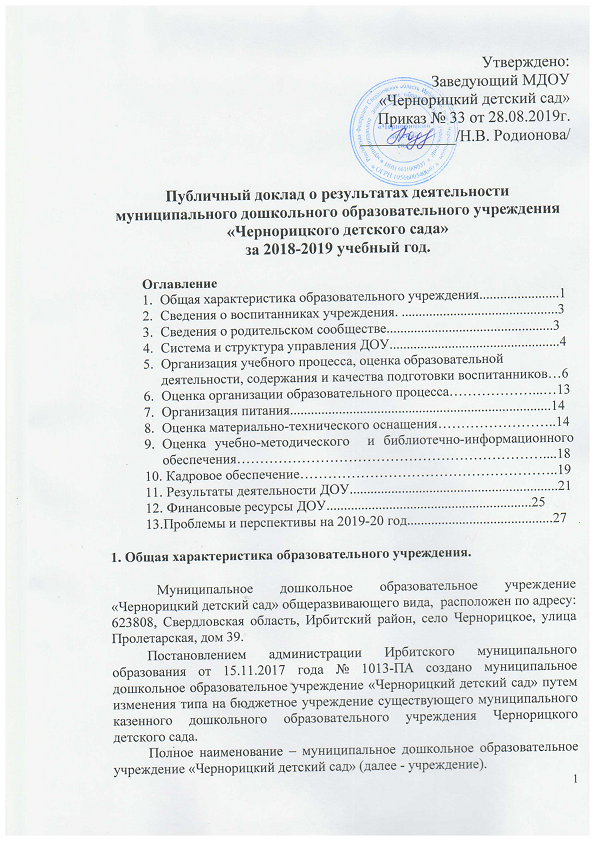 